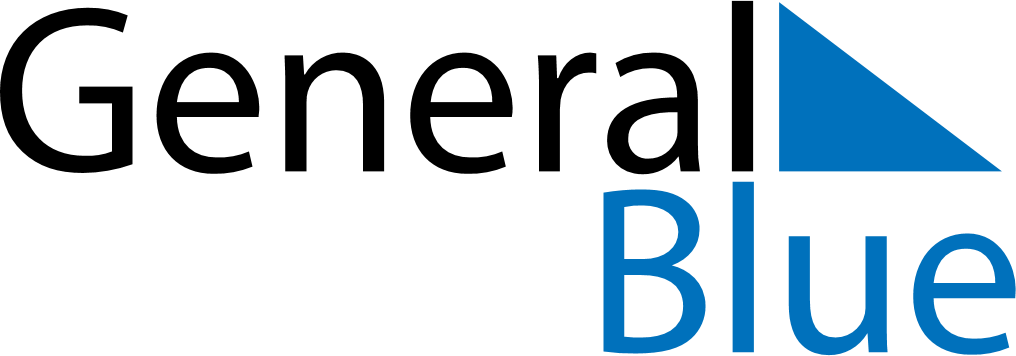 October 2024October 2024October 2024October 2024October 2024October 2024Frumusita, Galati County, RomaniaFrumusita, Galati County, RomaniaFrumusita, Galati County, RomaniaFrumusita, Galati County, RomaniaFrumusita, Galati County, RomaniaFrumusita, Galati County, RomaniaSunday Monday Tuesday Wednesday Thursday Friday Saturday 1 2 3 4 5 Sunrise: 7:06 AM Sunset: 6:48 PM Daylight: 11 hours and 42 minutes. Sunrise: 7:07 AM Sunset: 6:46 PM Daylight: 11 hours and 39 minutes. Sunrise: 7:08 AM Sunset: 6:44 PM Daylight: 11 hours and 36 minutes. Sunrise: 7:09 AM Sunset: 6:42 PM Daylight: 11 hours and 32 minutes. Sunrise: 7:11 AM Sunset: 6:41 PM Daylight: 11 hours and 29 minutes. 6 7 8 9 10 11 12 Sunrise: 7:12 AM Sunset: 6:39 PM Daylight: 11 hours and 26 minutes. Sunrise: 7:13 AM Sunset: 6:37 PM Daylight: 11 hours and 23 minutes. Sunrise: 7:15 AM Sunset: 6:35 PM Daylight: 11 hours and 20 minutes. Sunrise: 7:16 AM Sunset: 6:33 PM Daylight: 11 hours and 17 minutes. Sunrise: 7:17 AM Sunset: 6:31 PM Daylight: 11 hours and 14 minutes. Sunrise: 7:19 AM Sunset: 6:29 PM Daylight: 11 hours and 10 minutes. Sunrise: 7:20 AM Sunset: 6:28 PM Daylight: 11 hours and 7 minutes. 13 14 15 16 17 18 19 Sunrise: 7:21 AM Sunset: 6:26 PM Daylight: 11 hours and 4 minutes. Sunrise: 7:22 AM Sunset: 6:24 PM Daylight: 11 hours and 1 minute. Sunrise: 7:24 AM Sunset: 6:22 PM Daylight: 10 hours and 58 minutes. Sunrise: 7:25 AM Sunset: 6:20 PM Daylight: 10 hours and 55 minutes. Sunrise: 7:26 AM Sunset: 6:19 PM Daylight: 10 hours and 52 minutes. Sunrise: 7:28 AM Sunset: 6:17 PM Daylight: 10 hours and 49 minutes. Sunrise: 7:29 AM Sunset: 6:15 PM Daylight: 10 hours and 45 minutes. 20 21 22 23 24 25 26 Sunrise: 7:31 AM Sunset: 6:13 PM Daylight: 10 hours and 42 minutes. Sunrise: 7:32 AM Sunset: 6:12 PM Daylight: 10 hours and 39 minutes. Sunrise: 7:33 AM Sunset: 6:10 PM Daylight: 10 hours and 36 minutes. Sunrise: 7:35 AM Sunset: 6:08 PM Daylight: 10 hours and 33 minutes. Sunrise: 7:36 AM Sunset: 6:07 PM Daylight: 10 hours and 30 minutes. Sunrise: 7:37 AM Sunset: 6:05 PM Daylight: 10 hours and 27 minutes. Sunrise: 7:39 AM Sunset: 6:04 PM Daylight: 10 hours and 24 minutes. 27 28 29 30 31 Sunrise: 6:40 AM Sunset: 5:02 PM Daylight: 10 hours and 21 minutes. Sunrise: 6:42 AM Sunset: 5:00 PM Daylight: 10 hours and 18 minutes. Sunrise: 6:43 AM Sunset: 4:59 PM Daylight: 10 hours and 15 minutes. Sunrise: 6:44 AM Sunset: 4:57 PM Daylight: 10 hours and 13 minutes. Sunrise: 6:46 AM Sunset: 4:56 PM Daylight: 10 hours and 10 minutes. 